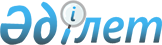 О внесении изменения в решение областного маслихата (XXXIV сессия, V созыв) от 20 августа 2014 года № 288/34 "Об утверждении Правил ссодержания и выгула собак и кошек на территории населенных пунктов Павлодарской области"
					
			Утративший силу
			
			
		
					Решение маслихата Павлодарской области от 12 декабря 2014 года № 311/37. Зарегистрировано Департаментом юстиции Павлодарской области 05 января 2015 года № 4246. Утратило силу решением Павлодарского областного маслихата от 8 августа 2022 года № 184/14 (вводится в действие по истечении десяти календарных дней после дня его первого официального опубликования)
      Сноска. Утратило силу решением Павлодарского областного маслихата от 08.08.2022 № 184/14 (вводится в действие по истечении десяти календарных дней после дня его первого официального опубликования).
      В соответствии с Кодексом Республики Казахстан "Об административных правонарушениях", Законом Республики Казахстан "О местном государственном управлении и самоуправлении в Республике Казахстан", Законом Республики Казахстан "О ветеринарии" Павлодарский областной маслихат РЕШИЛ:
      1. Внести в решение областного маслихата (ХХХIV cессия, V созыв) от 20 августа 2014 года № 288/34 "Об утверждении Правил содержания и выгула собак и кошек на территории населенных пунктов Павлодарской области" (зарегистрированное в Реестре государственной регистрации нормативных правовых актов за № 4029, опубликованное в газете "Сарыарка самалы" от 30 сентября 2014 года № 110, в газете "Звезда Прииртышья" от 30 сентября 2014 года № 110) следующее изменение:
      пункты 13 и 17 Правил содержания и выгула собак и кошек на территории населенных пунктов Павлодарской области, утвержденных указанным решением, исключить.
      2. Настоящее решение вводится в действие по истечении десяти календарных дней после дня его первого официального опубликования.
      3. Контроль за выполнением настоящего решения возложить на постоянную комиссию областного маслихата по аграрным вопросам.
					© 2012. РГП на ПХВ «Институт законодательства и правовой информации Республики Казахстан» Министерства юстиции Республики Казахстан
				
      Председатель сессии

А. Оспанова

      Секретарь областного

      Маслихата

В. Берковский

      "СОГЛАСОВАНО"

      Руководитель Павлодарской

      областной территориальной

      инспекции Комитета

      ветеринарного контроля

      и надзора Министерства

      сельского хозяйства

      Республики Казахстан

Р. Нурбеков

      12 декабря 2014 года

      "СОГЛАСОВАНО"

      Руководитель департамента

      по защите прав потребителей

      Павлодарской области

      Агентства Республики Казахстан

      по защите прав

      потребителей

Е. Камелев

      12 декабря 2014 год
